MondayPhonicsEYFSYear 1Maths: money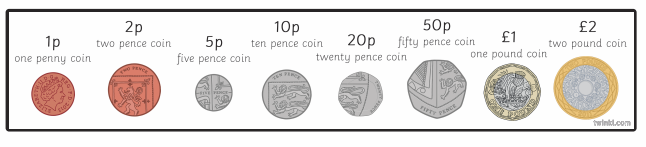 Using the above strip of coins to help you calculate how much the ice creams cost. 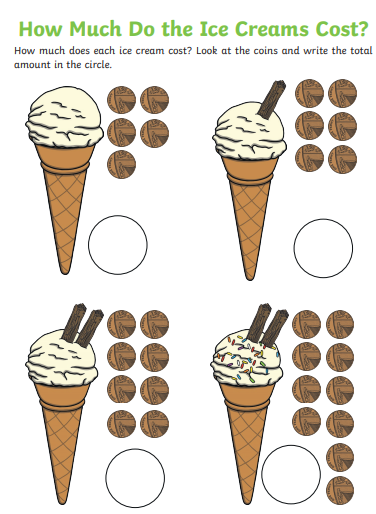 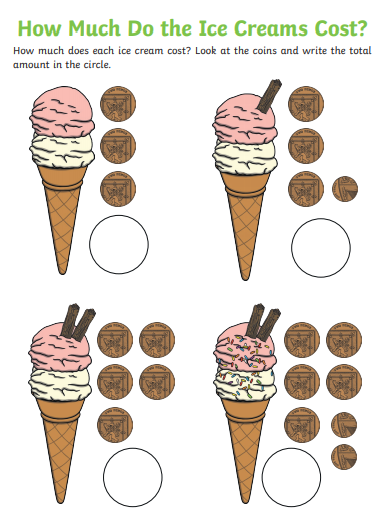 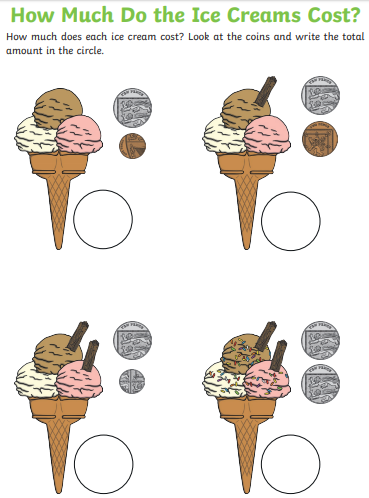 TuesdayPhonicsEYFSYear 1Maths: MoneyOrder the coins from smallest value to largest value. Discuss how many pennies make up £1 etc. 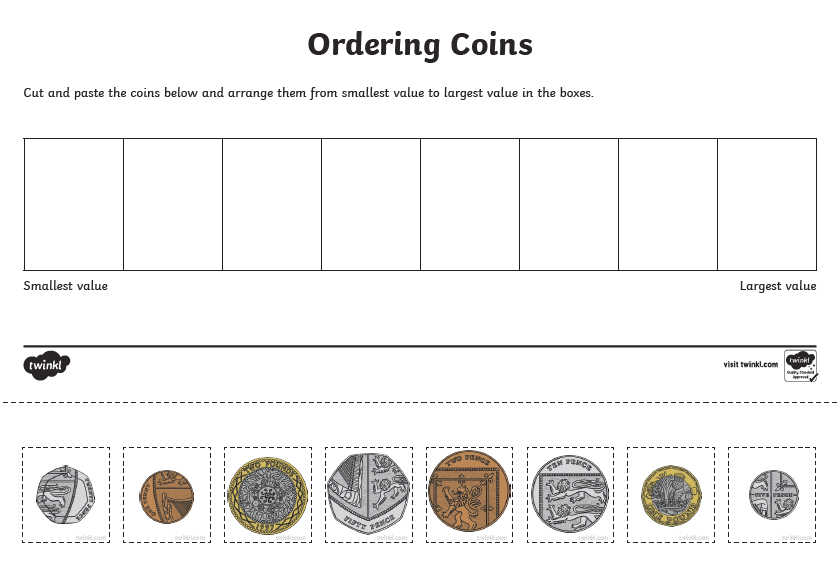 WednesdayPhonicsEYFSYear 1 Maths: Money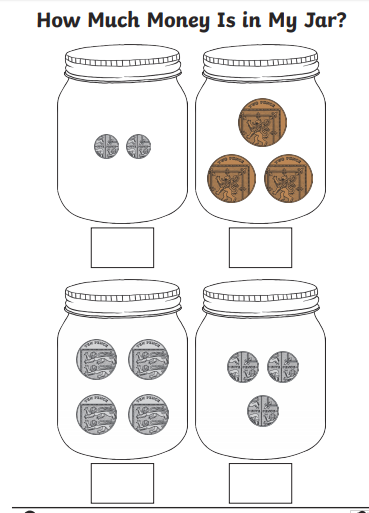 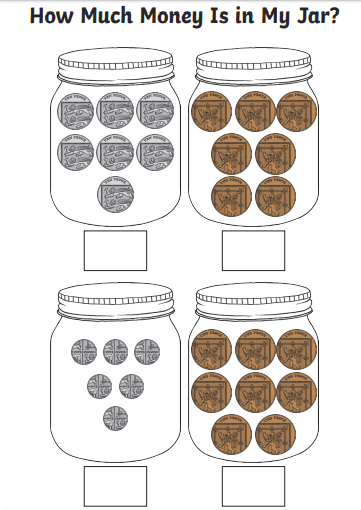 ThursdayPhonicsEYFSYear 1Maths: What is the total value of money in each purse 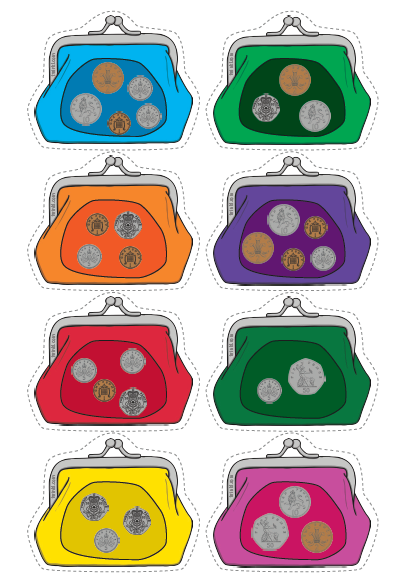 FridayPhonics: Phonics playhttps://new.phonicsplay.co.uk/resourcesMaths: Top marks- Money game https://www.topmarks.co.uk/money/toy-shop-money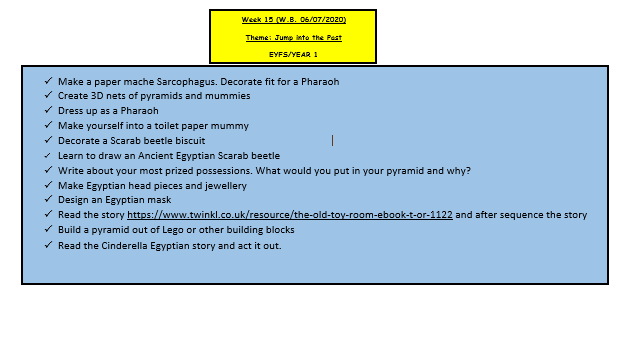 MondayTuesdayWednesdayThursdayFriday9-9.30MovementThe Body Coach – Youtube on the dayMovementhttps://www.youtube.com/user/CosmicKidsYogaMovementBBC Move it Dance Programmehttps://www.bbc.co.uk/programmes/b03g64pk/episodes/playerMovement Go outside for a walk.MovementThe Body Coach – Youtube on the day9.30-10Phonics PhonicsPhonicsPhonicsPhonics10-10.30ReadingRead through a twinkl story  Can they write or draw what they read about? Can they answer questions about the text?https://www.twinkl.co.uk/resource/the-old-toy-room-ebook-t-or-1122ReadingYounger readers can read or share a text with someone. Can they write or draw what they read about? Can they answer questions about the text?https://www.oxfordowl.co.uk/for-home/find-a-book/library-page/username- SJGreadingpassword- SJGreadingReadingYounger readers can read or share a text with someone. Can they write or draw what they read about? Can they answer questions about the text?https://www.oxfordowl.co.uk/for-home/find-a-book/library-page/username- SJGreadingpassword- SJGreadingReadingYounger readers can read or share a text with someone. Can they write or draw what they read about? Can they answer questions about the text?https://www.oxfordowl.co.uk/for-home/find-a-book/library-page/username- SJGreadingpassword- SJGreadingReadingYounger readers can read or share a text with someone. Can they write or draw what they read about? Can they answer questions about the text?https://www.oxfordowl.co.uk/for-home/find-a-book/library-page/username- SJGreadingpassword- SJGreading10-10.30Word of the dayPyramidWord of the dayPharaoh Word of the dayMummy Word of the day Dessert Word of the dayAncient11-11.15BreakBreakBreakBreakBreak11.15-12.15MathsNumber gym http://www.numbergym.co.uk/Appropriate calculation activity linked to year group e.g. add and subtract See EYFS and Year 1 daily sheet.MathsPurple Mashhttps://www.purplemash.com/login/Shape focus – recap names of shapes. Creating your own Colour Monster shape picture.See EYFS and Year 1 daily sheet.MathsNumber gymhttp://www.numbergym.co.uk/Appropriate calculation activity linked to year group. EYFS/Yr1 looking at number bonds/numbers to 10See EYFS and Year 1 daily sheet.MathsPurple Mashhttps://www.purplemash.com/login/See EYFS and Year 1 daily sheet.MathsNumber gymhttp://www.numbergym.co.uk/ Calculation focus – addition and subtraction See EYFS and Year 1 daily sheet.12.15-1.15LunchLunchLunchLunchLunch1.15-2.50Theme WorkSee daily planTheme WorkSee daily planTheme WorkSee daily planTheme WorkSee daily planTheme WorkSee daily plan2.50-3.15Reflecting Roxy 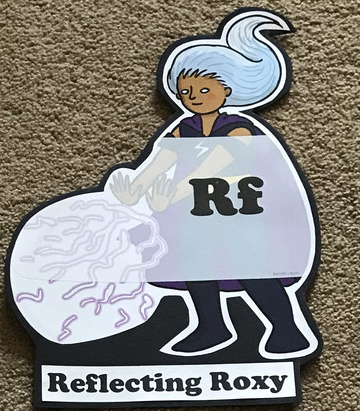 What have you learnt today and how could you have improved any of your work?STORY TIMEMaking Links Molly 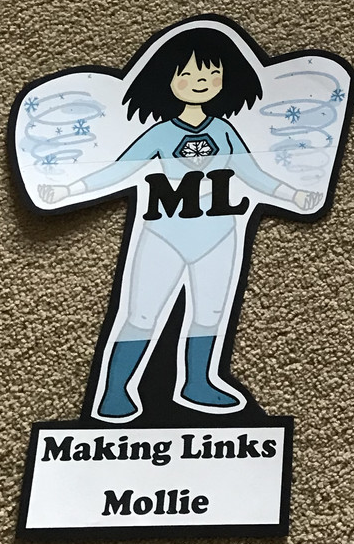 Can you use any learning that you have done today, in other parts of your life?STORY TIMEResilience Rex 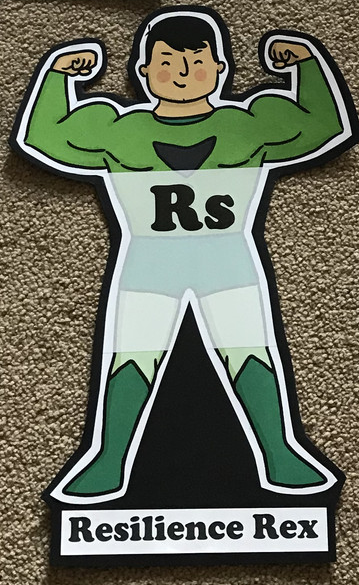 Have you found anything challenging today? How did  you overcome the challenges?STORY TIMECollaborating Carlos 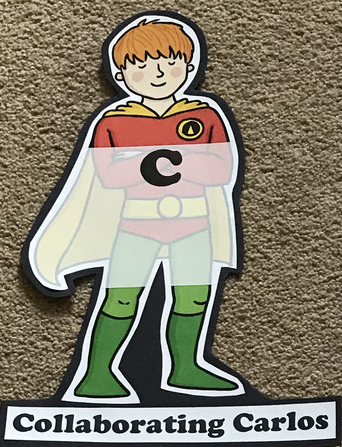 Did you work alone today or with someone else? How did that go?STORY TIMEMotivating Melinda 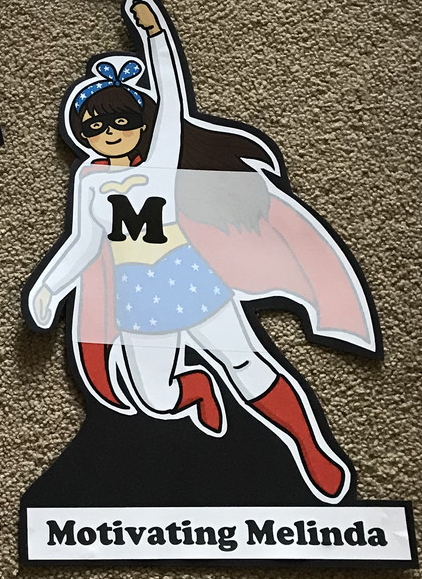 Have you encouraged someone else today? How did you motivate yourself today?STORY TIME